 MČ Praha - Březiněves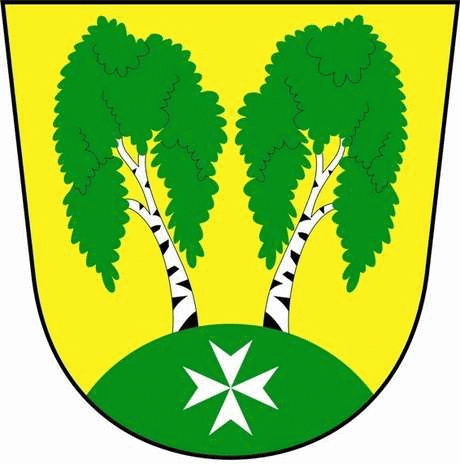 U Parku 140/3, 182 00 Praha 8      Zápis z 21. zasedání             Zastupitelstva MČ Praha – Březiněves									  Číslo:                                 21 									  Datum:                25.05.2016Zasedání  bylo zahájeno v 17:30 hod. starostou Ing. Jiřím Haramulem. Přítomní zastupitelé: dle prezenční listinyOmluveni: Mgr. Zdenka ChaloupeckáProgram:Kontrola zápisu č. 20.Závěrečný účet MČ Praha – Březiněves za rok 2015 a Zpráva o výsledku přezkoumání hospodaření za rok 2015.Schválení účetní závěrky MČ Praha – Březiněves za rok 2015.Schválení účetní závěrky MŠ Březiněves příspěvková organizace za rok 2015.Úprava rozpočtu 5/2016.Úprava rozpočtu na rok 2016 – navýšení neinvestiční dotace z poplatku za ukládání odpadu na skládku A.S.A Ďáblice. Inflace za rok 2015.Smlouva o nájmu garáže č. 4 v ulici Na Hlavní 20/1, 182 00  Praha 8.a.  Cenová nabídka na studii - projekt: Edukativní lesopark „Na Horce“ – Březiněves.b. Smlouva o dílo mezi MČ Praha- Březiněves a Ing. arch. Lucií Odehnalovou, se sídlem  
            Korunní 4/588, Praha 2 na zhotovení projektu – Edukativní lesopark „Na Horce“ – 
	     Březiněves – studie.  10)	Smlouva o dílo č. 0709/2016 na dodávku a údržbu geografického informačního systému 
	MISYS se společností GEPRO spol. s.r.o., Štefánikova 52, Praha 5.   11)	Nové dohody a výpovědi členství v JSDH.  12)	Knihovna:  a. Cenové nabídky na pokládku vinylové podlahy a výmalby.		      b. Cenové nabídky na kompletní vybavení knihovny (nábytek).  13)	Rozšíření fotovoltaické elektrárny na mateřské škole. 	 14)	Různé. K bodu č. 1 -  Kontrola zápisu č. 20.Všechny body tohoto zápisu byly splněny. K bodu č. 2 - Závěrečný účet MČ Praha – Březiněves za rok 2015 a Zpráva o výsledku přezkoumání hospodaření za rok 2015.Starosta předložil zastupitelům k projednání a ke schválení návrh Závěrečného účtu MČ Praha – Březiněves za rok 2015, včetně Zprávy o výsledku přezkoumání hospodaření za rok 2015. Usnesení č. 1.21/16ZMČ Praha – Březiněves projednalo a schválilo Závěrečný účet MČ Praha – Březiněves za rok 2015, včetně Zprávy o výsledku přezkoumání hospodaření za rok 2015 s výhradou nedostatku uvedeného ve Zprávě o výsledku hospodaření a přijímá opatření vydané starostou:Opatření č. 1 – MČ bude postupovat v souladu s ustanovením § 13 odst. 1 písm. b) zákona č. 420/2004 Sb., podle kterého je povinna podat písemnou zprávu o přijetí opatření k nápravě nedostatků uvedených ve zprávě o výsledku přezkoumání hospodaření.Zodpovídá : pí. Koukolíčková.	Termín : ihned a každý rok po předložení Zprávy o výsledku přezkoumání.		Pro:		8 hlasů										Proti:		0 hlasů										Zdržel se:	0 hlasů K bodu č. 3 - Schválení účetní závěrky MČ Praha – Březiněves za rok 2015.Starosta předložil zastupitelům k projednání a ke schválení účetní závěrku MČ Praha – Březiněves za rok 2015.Usnesení č. 2.21/16ZMČ Praha – Březiněves projednalo a schválilo účetní závěrku MČ Praha – Březiněves za rok 2015.Zodpovídá: starosta Ing. Jiří Haramul. 										Pro:		8 hlasů										Proti:		0 hlasů										Zdržel se:	0 hlasůK bodu č. 4 - Schválení účetní závěrky MŠ Březiněves, příspěvková organizace za rok 2015.Starosta předložil zastupitelům k projednání a ke schválení účetní závěrku MŠ Březiněves, příspěvková organizace za rok 2015.Usnesení č. 3.21/16ZMČ Praha – Březiněves projednalo a schválilo účetní závěrku MŠ Březiněves, příspěvková organizace, za rok 2015 a převedení částky ve výši 4.459,37 Kč do rezervního fondu mateřské školy. Zodpovídá: Ing. Jiří Haramul.							Pro:		8 hlasů										Proti:		0 hlasů										Zdržel se:	0 hlasůK bodu č. 5 - Úprava rozpočtu 5/2016.Předseda finančního výboru Ing. Jan Vocel předložil zastupitelům Úpravy rozpočtu za 5/2016.Usnesení č. 4.21/16ZMČ Praha – Březiněves projednalo a schválilo Úpravy rozpočtu za 5/2016, v předloženém znění.Zodpovídá: předseda finančního výboru Ing. Jan Vocel. 											Pro:		8 hlasů										Proti:		0 hlas										Zdržel se:	0 hlasů K bodu č. 6 -  Úprava rozpočtu na rok 2016 – navýšení neinvestiční dotace z poplatku za ukládání odpadu na skládku A.S.A Ďáblice. Starosta předložil zastupitelům ke schválení Úpravu rozpočtu na rok 2016 – navýšení neinvestiční dotace z poplatku za ukládání odpadu na skládku A.S.A Ďáblice. Usnesení č. 5.21/16ZMČ Praha – Březiněves projednalo a schválilo Úpravu rozpočtu na rok 2016 - navýšení neinvestiční dotace z poplatku za ukládání odpadu na skládku A.S.A. Ďáblice o inflaci roku 2015 (dle ČSÚ 0,3%), schválenou Zastupitelstvem hl. m. Prahy usnesením č. 16/85 ze dne 28.4.2016. Pro MČ Praha – Březiněves se jedná o částku ve výši 18.900,-Kč. Zodpovídá: starosta Ing. Jiří Haramul.						Pro:		8 hlasů										Proti:		0 hlasů										Zdržel se:	0 hlasůK bodu č. 7 - Inflace za rok 2015.Zastupitelé MČ Praha – Březiněves se dohodli, že z důvodu nízké inflace za rok 2015 – dle ČSÚ 0,3% , nebude v letošním roce uplatňována valorizace u stávajících smluv. Usnesení č. 6.21/16ZMČ Praha – Březiněves projednalo a schválilo, že z důvodu nízké inflace za rok 2015 – dle ČSÚ 0,3% , nebude v letošním roce uplatňována valorizace u stávajících smluv. Zodpovídá: předseda finančního výboru Ing. Jan Vocel. 				Pro:		8 hlasů										Proti:		0 hlasů										Zdržel se:	0 hlasů K bodu č. 8 – Smlouva o nájmu garáže č. 4 v ulici Na Hlavní 20/1, 182 00  Praha 8.Předseda finančního výboru Ing. Jan Vocel předložil zastupitelům k projednání a ke schválení Smlouvu o nájmu garáže č. 4 v ulici Na Hlavní 20/1, Praha 8.Usnesení č. 7.21/16ZMČ Praha – Březiněves projednalo a schválilo Smlouvu o nájmu garáže č. 4 v ulici Na Hlavní 20/1, Praha 8 mezi MČ Praha – Březiněves a Suverénním řádem Maltézských rytířů – České velkopřevorství, se sídlem Velkopřevorské náměstí 485/4, Praha 1 – Malá Strana. Zodpovídá: předseda finančního výboru Ing. Jan Vocel.				Pro:		8 hlasů										Proti:		0 hlasů										Zdržel se:	0 hlasůK bodu č. 9: Cenová nabídka na studii - projekt: Edukativní lesopark „Na Horce“ – Březiněves.Smlouva o dílo mezi MČ Praha - Březiněves a Ing. arch. Lucií Odehnalovou, se sídlem  
Korunní 4/588, Praha 2 na zhotovení projektu – Edukativní lesopark „Na Horce“ – 
Březiněves – studie. Starosta předložil zastupitelům k projednání a ke schválení Cenovou nabídku na studii na projekt Edukativní lesopark „Na Horce“ – Březiněves a dále Smlouvu o dílo mezi MČ Praha- Březiněves a Ing. arch. Lucií Odehnalovou, se sídlem Korunní 4/588, Praha 2 na zhotovení projektu – Edukativní lesopark „Na Horce“ – 
Březiněves – studie. Usnesení č. 8.21/16ZMČ Praha – Březiněves projednalo a schválilo Cenovou nabídku projektantky Ing. arch. Lucie Odehnalové Lhotové, autorizované architektky, Korunní 4/588, Praha 2,  ve výši 41.000,-Kč bez DPH na projekt: Edukativní lesopark „Na Horce“ – Březiněves – studie.Zodpovídá: starosta Ing. Jiří Haramul.					Pro:		8 hlasůProti:		0 hlasůZdržel se:	0 hlasůZMČ Praha – Březiněves projednalo a schválilo Smlouvu o dílo mezi MČ Praha – Březiněves a Ing. arch. Lucií Odehnalovou, se sídlem Korunní 4/588, Praha 2. Předmětem smlouvy je projekt – Edukativní lesopark „Na Horce“ – Březiněves – studie.  Zodpovídá: starosta Ing. Jiří Haramul. 					Pro:		8 hlasůProti:		0 hlasůZdržel se:	0 hlasůK bodu č. 10 - Smlouva o dílo č. 0709/2016 na dodávku a údržbu geografického informačního systému 
MISYS se společností GEPRO spol. s.r.o., Štefánikova 52, Praha 5.  Starosta předložil zastupitelům k projednání a ke schválení Smlouvu o dílo č. 0709/2016 na dodávku a údržbu geografického informačního systému MISYS se společností GEPRO spol. s.r.o., Štefánikova 52, Praha 5.  Usnesení č. 9.21/16ZMČ Praha – Březiněves projednalo a schválilo Smlouvu o dílo č. 0709/2016 na dodávku a údržbu geografického informačního systému MISYS na rok 2016 se společností GEPRO spol. s.r.o., Štefánikova 52, Praha 5, ve výši 27.200,-Kč bez DPH.  Zodpovídá: starosta Ing. Jiří Haramul. 						Pro:		8 hlasů										Proti:		0 hlasů										Zdržel se:	0 hlasůK bodu č. 11 - Nové dohody a výpovědi členství v JSDH.	Zastupitel Petr Petrášek předložil zastupitelům ke schválení nové Dohody o členství v Jednotce sboru dobrovolných hasičů Městské části Praha – Březiněves. Výpovědi žádné předloženy nebyly. Usnesení č. 10.21/16	ZMČ Praha – Březiněves projednalo a schválilo Dohody o členství v Jednotce sboru dobrovolných hasičů Městské části Praha – Březiněves:s panem Miroslavem Sotonou, bytem Jiráskova 1321, Hlinsko, s panem Janem Šimáčkem, bytem Budětice 91, okr. Klatovy,s panem Michalem Kristekem, bytem Vzdálená 334/22, Praha 8,s panem Janem Kotaškou, bytem Ke Zdibům 86/28, Praha 8.				Pro:		8 hlasůZodpovídá: zastupitel Petr Petrášek.						Proti:		0 hlasů										Zdržel se:	0 hlasůK bodu č. 12 - Knihovna:Cenové nabídky na pokládku vinylové podlahy a výmalby.Cenové nabídky na kompletní vybavení knihovny (nábytek). Zastupitel Petr Petrášek předložil zastupitelům k projednání následující cenové nabídky na pokládku vinylové podlahy a výmalbu knihovny: Cenová nabídka firmy Antonín Janoušek, se sídlem Ke Zdibům 66/2, Praha 8, ve výši 93.678,-Kč vč. DPH.Cenová nabídka spol. Stamon servis spol. s.r.o., se sídlem Radimova 34/121, Praha 6, ve výši 108.162,-Kč vč. DPH. Cenová nabídka firmy Martin Tomčala, Velká nad Veličkou 664, ve výši 107.604,09 Kč vč. DPH. Usnesení  č. 11.21/16ZMČ Praha – Březiněves projednalo a schválilo Cenovou nabídku na pokládku vinylové podlahy a výmalby knihovny od  firmy Antonín Janoušek, se sídlem Ke Zdibům 66/2, Praha 8, ve výši 93.678,-Kč vč. DPH. Zodpovídá: zastupitel Petr Petrášek.						Pro:		8 hlasů										Proti:		0 hlasů										Zdržel se:	0 hlasůDále p. Petrášek předložil 3 cenové nabídky na kompletní vybavení knihovny:Cenová nabídka ve výši 210.382,70 Kč vč. DPH spol. Hajšman servis.  Cenová nabídka ve výši 219.736,-Kč vč. DPH spol. TOKA s.r.o., Křeslická 301/1, Praha 10 – Bohdalec.Cenová nabídka ve výši 199.955,- Kč vč. DPH Ing. Miroslav Kubiš, PK trend, Třebohostická 1223/3, Praha 10.Usnesení č. 12.21/16ZMČ Praha – Březiněves projednalo a schválilo Cenovou nabídku na kompletní vybavení knihovny nábytkem ve výši 199.955,-Kč vč. DPH od firmy Ing. Miroslav Kubiš, PK trend, Třebohostická 1223/3, Praha 10.Zodpovídá: zastupitel Petr Petrášek. 										Pro:		8 hlasů										Proti:		0 hlasů										Zdržel se:	0 hlasůK bodu č. 13 - Rozšíření fotovoltaické elektrárny na mateřské škole.Starosta předložil zastupitelům k projednání a ke schválení Cenovou nabídku společnosti PRE měření, a.s., se sídlem Na Hroudě 2149/19, Praha 10,  na instalaci FVE – rozšíření fotovoltaické elektrárny na mateřské škole a servisní smlouvu č. M6100/SE/2016/0034 se společností PREměření, a.s., se sídlem: Na Hroudě 2149/19, Praha 10.Usnesení č. 13.21/16ZMČ Praha – Březiněves projednalo a schválilo Cenovou nabídku společnosti PRE měření, a.s., se sídlem Na Hroudě 2149/19, Praha 10, na instalaci FVE – rozšíření fotovoltaické elektrárny na mateřské škole, která obsahuje: dodání, kompletní instalace a zapojení 24 panelů, měniče a střídače, včetně přepěťové ochrany, jističe, svodiče blesku, instalačního materiálu a vystavení revizní zprávy a licence ve výši 235.920,-  Kč bez DPH.dodání a montáž 2x Fronius Battery Module 1.5rf ve výši 55.400,-Kč bez DPH.servisní smlouvu č. M6100/SE/2016/0034 se společností PREměření, a.s., se sídlem: Na Hroudě 2149/19, Praha 10, se smluvní cenou za plnění ve výši 4.500,-Kč bez DPH/ročně. Cena zahrnuje veškeré náklady včetně nákladů do místa plnění a zpět. Zodpovídá: starosta Ing. Jiří Haramul.  						Pro:		8 hlasůProti:		0 hlasůZdržel se:	0 hlasůRůzné:Výsledky výběrového řízení na veřejnou zakázku: „Stavební úpravy hasičské zbrojnice“  Zastupitel Petr Petrášek předložil zastupitelům k projednání výsledky výběrového řízení na veřejnou zakázku: „Stavební úpravy hasičské zbrojnice.“ Výběrová komise doporučila nabídku společnosti IMPERCOMM, spol. s.r.o. Trojská 79/14, Praha 8, jako nejvhodnější nabídku.Usnesení č. 14.21/16 ZMČ Praha – Březiněves projednalo a schválilo na doporučení výběrové komise nejvhodnější nabídku společnosti IMPERCOMM, spol. s.r.o. Trojská 79/14, Praha 8, na veřejnou zakázku malého rozsahu: „Stavební úpravy hasičské zbrojnice.“   Zodpovídá: zastupitel Petr Petrášek. 						Pro:		8 hlasů										Proti:		0 hlasů										Zdržel se:	0 hlasůVstupné do sportovně-rekreačního areálu v roce 2016Zastupitelé projednali a schválili vstupné do sportovně-rekračního areálu v roce 2016 ve výši 120,-Kč pro dospělou osobu bez TP v MČB, 80,-Kč pro dítě bez TP v MČB. Dospělé osoby a děti s TP v MČB mají vstupné do sportovně-rekreačního areálu jako doposud zdarma. Usnesení č. 15.21/16ZMČ Praha – Březiněve projednalo a schválilo vstupné pro osoby bez TP v MČ Praha – Březiněves do sportovně-rekreačního areálu v roce 2016: Dospělá osoba: 	120,-KčDítě:		  80,-KčPro dospělé osoby a děti s TP v MČB je vstupné do sportovně-rekreačního areálu v roce 2016 ponecháno zdarma.  
Zodpovídá: Ing. Jiří Haramul.							Pro:		8 hlasů										Proti:		0 hlasů										Zdržel se:	0 hlasůRevokace usnesení č. 3/2006, bod č. 3, ze dne 4.12.2006Starosta předložil zastupitelům ke schválení Revokaci usnesení č. 3/2006, bod č. 3, ze dne 4.12.2006, kterým se stal uvolněným starostou s platností od 1.1.2007 a nadále bude ve funkci  neuvolněného starosty, s platností od 1.6.2016, v souladu s ustanovením § 89 odst.1 písm. c) Zákona č. 131/2000 Sb. o hl.m. Praze. Usnesení č 16.21/16ZMČ Praha – Březiněves projednalo a schválilo Revokaci usnesení č. 3, bod č. 3, ze dne 4.12.2006, kterým se stal Ing. Jiří Haramul uvolněným starostou s platností od 1.1.2007 a nadále bude ve funkci  neuvolněného starosty, s platností od 1.6.2016, v souladu s ustanovením § 89 odst.1 písm. c) Zákona č. 131/2000 Sb. o hl.m. Praze. Zodpovídá: Ing. Jiří Haramul.							Pro:		8 hlasů										Proti:		0 hlasů										Zdržel se:	0 hlasůOdměna za výkon funkce člena zastupitelstva s platností od 1.6.2016.Předseda finančního výboru Ing. Jan Vocel předložil zastupitelům informaci o Odměně za výkon funkce člena zastupitelstva, neuvolněného starosty, s platností od 1.6.2016.Usnesení č. 17.21/16ZMČ Praha – Březiněves projednalo a schválilo Odměnu za výkon funkce člena zastupitelstva, s platností od 1.6.2016  na základě přílohy č.1 Nařízení vlády č. 37/2003 Sb. o odměnách za výkon funkce členům zastupitelstev, ve znění NV č. 352/2015 Sb.Neuvolněný starosta:100% odměny za výkon funkce + příplatek podle počtu obyvatel (13 899 Kč + 207,80 Kč    
na  každých 100 obyvatel nad 1000 obyvatel).Zodpovídá: předseda finančního výboru Ing. Jan Vocel. 				Pro:		8 hlasů										Proti:		0 hlasů										Zdržel se:	0 hlasůŽádost společnosti Czech Property Investmets a.s., se sídlem Vladislavova 1390/17, Nové Město, Praha 1, o souhlas s užitím loga MČ Praha – Březiněves na webových stránkách. Starosta předložil zastupitelům společnosti Czech Property Investmets a.s., se sídlem Vladislavova 1390/17, Nové Město, Praha 1, o souhlas s užitím loga MČ Praha – Březiněves na webových stránkách. Usnesení č. 18.21/16ZMČ Praha – Březiněves projednalo a schválilo společnosti Czech Property Investmets a.s., se sídlem Vladislavova 1390/17, Nové Město, Praha 1, souhlas s užitím loga MČ Praha – Březiněves na webových stránkách.  Zodpovídá: starosta Ing. Jiří Haramul. 						Pro:		8 hlasů
						Proti:		0 hlasů							Zdržel se:	0 hlasůZastupitel Petr Petrášek pozval přítomné zastupitele na sobotu 28.5.2016 na oslavy 85. let výročí založení SDH v Březiněvsi,  v rámci kterých proběhne také akce Dětský den. Zahájení je plánováno na 14:00 hodinu. Zástupce starosty Zdeněk Korint poděkoval členkám sociální komise a všem ostatním, kteří se podíleli na uspořádání  akce „Vyvádění děvčat a májová veselice“ v sobotu 21.5.2016 a dále také za akci „ Posezení seniorů“, které se uskutečnilo v neděli 22.5.2016 v restauraci Trattoria Famiglia.Předseda finančního výboru Ing. Jan Vocel informoval zastupitele o tom, že během prázdninových měsíců se v místní knihovně uskuteční práce na převodu knih do elektronické evidence. Na knihovnickém systému se budou podílet 2 externisté a knihovnice v rámci DPP.             	   	     Zdeněk Korint				                Ing. Jiří Haramul               zástupce starosty MČ Praha – Březiněves                                    starosta MČ Praha – BřeziněvesZasedání zastupitelstva bylo ukončeno v 19:30hod.Zapsala: Martina Vilímková Ověřili:  Mgr. Martin Převrátil	Petr PetrášekPříští termín zasedání bude stanoven operativně.   